Прокуратура Большеглушицкого района разъясняет: «Каким образом иностранные граждане привлекаются к трудовой деятельности?»Положения действующего законодательства разъясняет прокурор района Дмитрий Абросимов.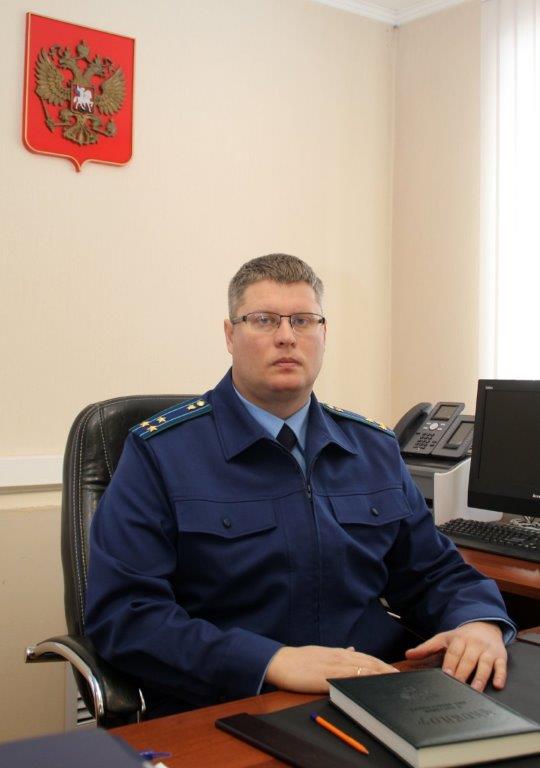 Работодатели и заказчики работ (услуг), привлекающие к трудовой деятельности иностранных граждан, обязаны уведомлять территориальный орган МВД России в субъекте РФ, на территории которого трудятся иностранцы, о заключении и прекращении (расторжении) с ними трудовых договоров или гражданско-правовых договоров на выполнение работ (оказание услуг) (абз. 1 п. 8 ст. 13 Федерального закона № 115-ФЗ).Срок подачи уведомления о привлечении к работе иностранного работника или его увольнении - не позднее трех рабочих дней с даты заключения или прекращения (расторжения) соответствующего договора.Формы и порядок подачи работодателями или заказчиками работ (услуг) уведомлений о заключении и прекращении (расторжении) трудового договора или гражданско-правового договора на выполнение работ (оказание услуг) с иностранным гражданином (лицом без гражданства), утвержден Приказом МВД России от 30.07.2020 № 536.За неуведомление или нарушение установленного порядка и (или) формы уведомления территориального органа федерального органа исполнительной власти, осуществляющего федеральный государственный контроль (надзор) в сфере миграции, о заключении или прекращении (расторжении) договора с иностранным гражданином в установленный срок предусмотрена административная ответственность согласно ч. 3, 4 ст. 18.15 КоАП РФ.											    26.07.2021